Dištančné úlohy zo SJLod 11.1.2021 do 15.1.2021   O darčeku od strýka JozefaBolo raz jedno mále mestečko a v ňom žila slušná rodina. Otecko Jano s mamičkou Evou mali dve deti. Dievčatko sa volalo Danka. Chlapček sa volal Karol.  Bývali v malom domčeku. Jedného dňa prišiel na návštevu strýko Jozef. Strýko Jozef vedel, že dobrým deťom treba priniesť darček. Priniesol teda Danke a Karolovi malé šteniatko. Bolo chlpaté, hnedé, okrúhle a také maličké, že ho strýko priniesol vo vrecku. Deti sa mu veľmi potešili a strýkovi poďakovali.1) Aký darček priniesol deťom strýko Jozef ? ________________________________________________________________________________________________________________________________2) Ako sa volali rodičia? ___________________________________________3) Ako sa volali deti? ______________________________________________4) Zakrúžkuj v článku všetky mená a prepíš ich.________________________________________________________________________________________________________________________________5) Aké meno by si dal/dala šteniatku? ________________________________6) Akej farby bolo šteniatko? Obrázok správne vyfarbi :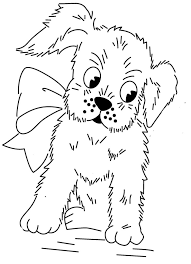 Čítanie P p v slovách a vetáchRozcvička- zopakuj si písmenáP   		 I   		 o  		 p  		v 		 l	a   p    L	 a      i 		VPrečítaj slabikyPa		lu		po		ma		pu		PI		ALPá		lú		op		pu		ip		up		OpPrečítaj slováMapa		páv		pivo		lipa			páliPáli			píli		pálila		pílila		lúpalPrečítaj vety. Zakrúžkuj písmená   P   pPavol    a    Iva    mámapu.Vilo 	má		pílu 	a 	píli. 	Pavol 	volá mamu. Spoj rovnaké písmená  a slabikyO		v							La		paL		o							VO		laV		l							Pa 		voPrepíš P_______________________________P_______________________________P_p_P_p_________________________Písmeno ä						1) Prečítaj všetky slovápäť,	 sveter,	mäso,		žriebä,	pes, 	 pamäť,	les,	mäsiar, deväť, 	seď, 		väčší,		päta, 		vek,		pätnásť2) Zakrúžkuj slová v ktorých je písmeno ä3) Slová z cvičenia 2 prepíš:________________________________________________________________________________________________________________________________________________________________________________________________4) Vymysli vetu na slovo mäso:________________________________________________________________5) Vymaľuj obrázky, ktoré majú v názve písmeno ä: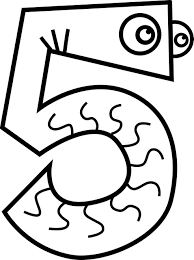 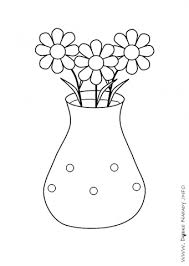 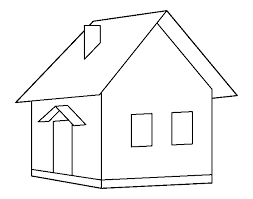 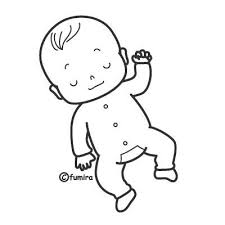 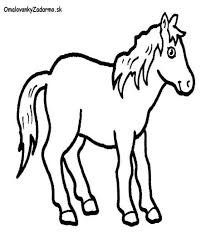 Mäkké slabiky1) Pozorne si prečítaj vety.Radi chodíme do lesa. Nina pozerá na nebo. Nezábudka pekne rozkvitla. Anička zacítila voňavé kvetiny. V lese tečie vodička. Dedko si sladí čaj medíkom. Janíčko má dnes meniny. 2) Zakrúžkuj vo vetách všetky mäkké slabiky.3) Prepíš prvú a druhú vetu a zakrúžkuj v nich slová v ktorých je mäkká slabika:________________________________________________________________________________________________________________________________________________________________________________________________4) Prečítaj slová a preškrtni tie, v ktorých nie je mäkká slabika:deti,  chyba,   obraz,   dedko,   voda,   telo,   dúha,   hodiny,   pesnička,   deka5) Zakrúžkuj správne slovo:ďeti  -  deti			sedí  -  seďí			ďeväť  -  deväťNina  -  Ňina		buďík  -  budík		letí  -  leťí6) Rozdeľ slová na slabiky. Mäkké slabiky zakrúžkuj.dedina: 				vodička:chodí:					korene:lampa:				Ladislav:Opytovák a vykrikovákTEXT:     Vykrikovák vykrikoval: „Hej!“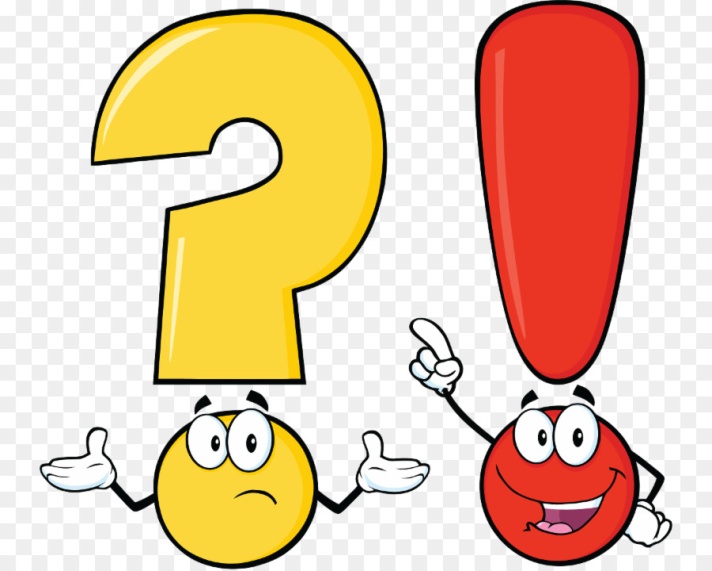      Opytovák sa opytoval:“Kto?“     Vykrikovák vykrikoval: „Ty!“     Opytovák sa opytoval:“Ja?“     Vykrikovák vykrikoval: „Poď!“     Opytovák sa opytoval:“Kam?“     Vykrikovák vykrikoval: „Sem!“     Opytovák sa opytoval:“Prečo?“      Vykrikovák vykrikoval: „Lebo!“     Opytovák sa opytoval:“Musím?“     Vykrikovák vykrikoval: „Iste!“Z Opytováka sa stal otáznik a z Vykrikováka výkričník.  Prečo? Lebo!Úlohy:1.Prečítaj si dôkladne text  a vypíš vety do dvoch skupín, podľa toho, či majú otáznik alebo výkričník:2. Utvor 2 krátke vety s otáznikom a 2 krátke vety s výkričníkom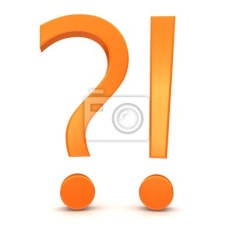 3.Správne doplň vetu:      Z Vykrikováka sa stal ______________________ .      Z Opytováka sa stal _____________________ .4. Doplň do viet otáznik, výkričník:Ako sa voláš __           Nechoď preč___       Kedy prídeš___        Ticho___?!                                                            ?                                                            ?                                                          !                                                            !